4-H Junior Leader Vice President Role Description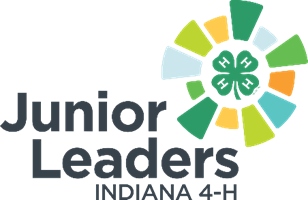 Qualifications:Ability to speak well in front of othersGreat communication skillsPrior leadership experienceSkills:Positive attitude and team playerAbility to lead your peersOrganization and time management ReliableResponsibilities: Assist the President when needed. Preside at meetings in the absence of the President. Take over as President if the current one resigns or leaves the club. Oversee the Jr. Leader Committees and make sure they are fulfilling their responsibilities. What you will gain from this:Career readiness skillsOrganizational and teamwork skills Knowledge of how committees function Better understanding of Parliamentary Procedure